Please remember that the snacks can change from time to time.June		2021SnacksStrawberry Vale OSC Snacks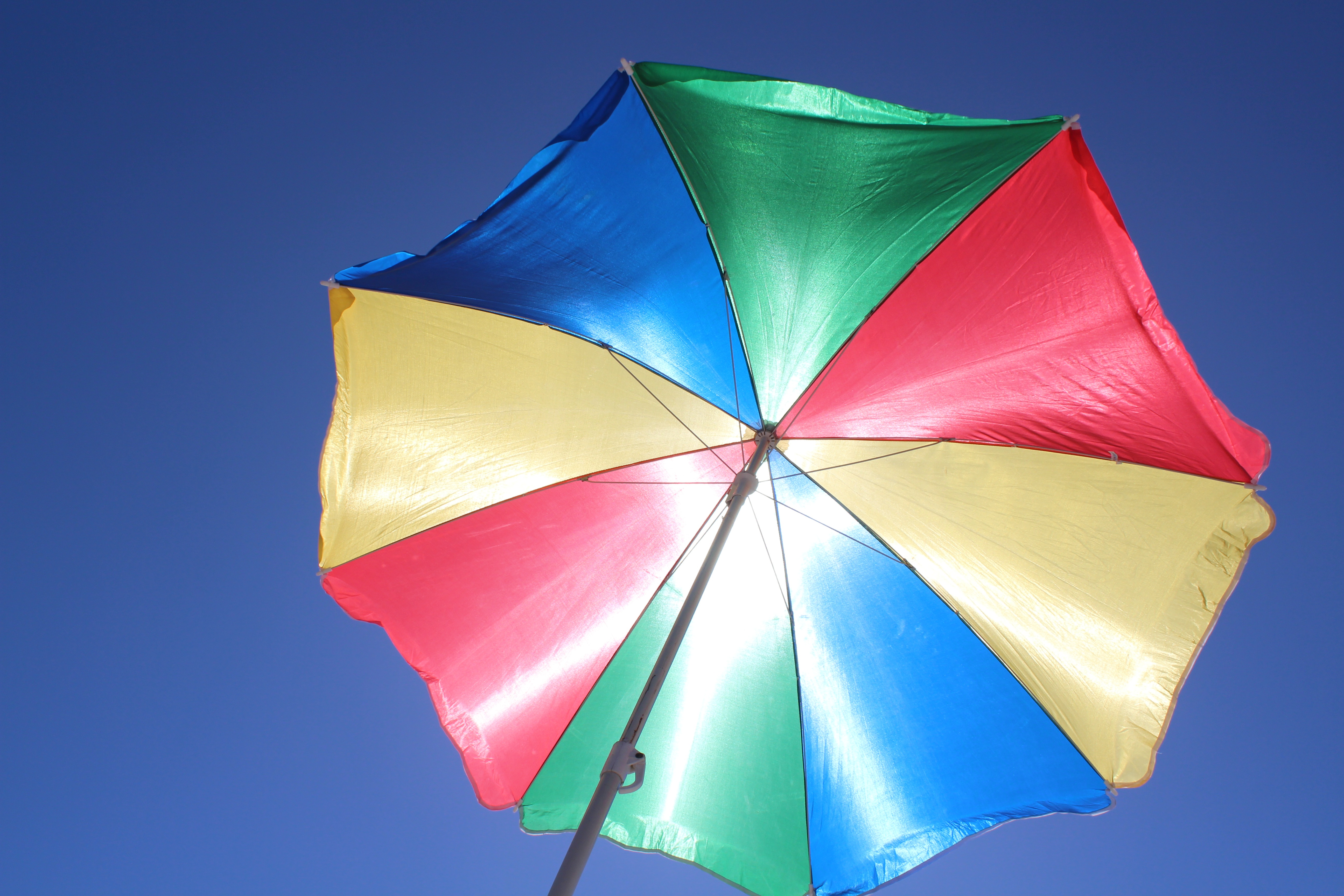 12345Cereal, milk bananaQuesadilla, cucumber, carrotsNutella rolls, applesTortilla chips, salsa, peppers, carrots6789101112Banana breadapplesCheese, crackers, pickles, hamPineapple, bear pawsHotdogs, pickles, chipsApples, yogurt, granola bars13141516171819Cinnamon rolls, orangesTrail mix, applesPears, cheese, crackersIce cream sandwich, grapesVeggie straws, cucumber, carrots20212223242526Peanut butter and jam rolls ups,orangesCantaloupe,Hodge podgePopsicles, Hodge podgeWatermelon,Hodge podge27282930